Feedback of Exchange Student1.Name: VIEIRA CARLOS HENRIQUE                         2. Country: Brazil3.Home University: Pontifícia Universidade Católica de Minas Gerais - PUC Minas4.Study Program: Exchange Program 5.Period of Study in JUFE: Sep.2019--Jan.20206.Message to JUFE:My experience at JUFE has been far better than I could have imagined, besides the amazing infrastructure of the University, I have had the opportunity to experience all that a developing city in China could offer. I feel that Nanchang and JUFE can offer the best for those who wants to see the real China without the comfort of a large developed city.At JUFE I have learnt a lot about the Chinese culture and economy. My colleagues have also helped me learn and understand cultural traditions from different countries across the world. The Overseas Student Office, the Volunteers, my fellow students have made my stay in China very pleasant and their assistance made my life easier, especially in situations that required some knowledge of Mandarin.This exchange experience has marked my life forever and I'm very happy to have chosen JUFE for that.7. Individual photo: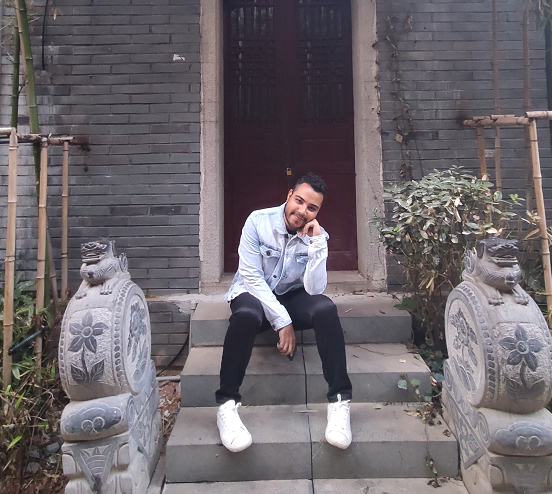 